Concorso nazionale di poesia Pensare Scrivere AmareComune di Remanzacco – Assessorato della CulturaI° edizione2016La partecipazione da parte degli autori è completamente gratuita.Invio dei testi entro e non oltre il 30 settembre 2016.Tema libero.Sezione A – poesia inedita adultiSezione B – poesia inedita ragazzi (per gli studenti degli Istituti di istruzione secondaria di secondo grado, età massima 19 anni)Verranno premiati i tre migliori elaborati per ogni sezione.Inoltre sono previsti i premi: Miglior Autore FVG, Miglior Autore Provincia di Udine, Miglior Autore Under 19 (FVG).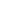 Le opere dei vincitori e dei segnalati formeranno un’antologia che sarà pubblicata dal Comune di Remanzacco, nonché pubblicate sul sito del concorso www.concorsodipoesiaremanzacco.blogspot.it.La premiazione è prevista per il mese di novembre (data da confermare) presso la sala consigliare di Remanzacco. La Giuria del concorso è composta da Francesco Di Lorenzo (Presidente della giuria), Francesco Tomada, Ariella Cuffaro, Domenico Ferraro, Natalia Bondarenko (Segretaria del Premio)REGOLAMENTO1) Ogni singolo testo non deve superare le 40 righe.2) Si accettano soltanto le poesie in lingua italiana.3) I partecipanti dovranno inviare massimo 2 poesie inedite in singola copia. (Sono da considerarsi inedite le poesie pubblicate in rete: Facebook, Twitter, Google Plus, siti vari).Modalità di invio solo elettronico:I testi anonimi in formato WORD o PDF non dovranno contenere nessun segno di riconoscimento e dovranno essere annessi in ALLEGATO UNICO alla e-mail ed essere trasmessi all’indirizzo: poesiaefriends@libero.it  (O come messaggio privato e relativo file allegato alla pagina FB del premio https://www.facebook.com/Pensare-Scrivere-Amare-concorso-nazionale-di-poesia-1651492078448804/?ref=hl )Solo e tassativamente sulla e-mail (o sul messaggio FB) dovranno essere riportati i seguenti dati: Sezione, nome, cognome, luogo e data di nascita, indirizzo, e-mail, telefono, dichiarazione che l’opera è inedita e dati personali secondo quanto previsto dalla normativa sulla privacy e solo ai fini della manifestazione.(I partecipanti della sezione B potranno anche consegnare gli elaborati al Dirigente scolastico o al docente incaricato dell’Istituto di appartenenza, e la Scuola curerà la spedizione tramite posta elettronica.)3) Le poesie saranno valutate dalla Giuria il cui giudizio è insindacabile e inappellabile.4) Riceveranno notifica soltanto i vincitori e gli autori segnalati dalla Giuria Tecnica.Altri partecipanti possono trovare tutte le informazioni sul blog:www.concorsodipoesiaremanzacco.blogspot.it5) Gli autori degli elaborati, per il fatto stesso di partecipare al concorso, cedono il diritto di pubblicarli in formato digitale o cartaceo senza aver nulla a pretendere come diritto d’autore. I diritti rimangono comunque di proprietà dei singoli autori.6) La partecipazione al concorso implica l’accettazione integrale del presente regolamento, senza alcuna condizione o riserva. La mancanza di una sola delle condizioni che regolano la validità dell’iscrizione determina l’automatica esclusione dal concorso.7) Premiazione: le spese di viaggio e soggiorno sono totalmente a carico dei partecipanti. I loro dati ai sensi del D.Lgs. 196/2003 sono conservati presso il nostro archivio online e saranno utilizzati esclusivamente per l'invio di materiale relativo al concorso stesso e/o di altre iniziative. Ogni partecipante ha il diritto di richiedere la cancellazione o la modifica dal suddetto archivio facendone richiesta all'indirizzo: poesiaefriends@libero.it.Per ulteriori informazioni rivolgersi al Segretario del Premio Natalia Bondarenko - cell. 338-1192988, oppure a poesiaefriends@libero.it.Udine, 20 gennaio 2016Il PRESIDENTE DEL PREMIO  Francesco Di LorenzoLA SEGRETARIA DEL PREMIO Natalia BondarenkoINFORMATIVA – In relazione agli artt. 13 e 23 del D.Legge n. 196/2003 recanti disposizioni a tutela delle persone ed altri soggetti rispetto al trattamento dei dati personali, Vi informiamo che i Vs. dati anagrafici, personali ed identificativi saranno inseriti e registrati nell’archivio del concorso ed utilizzati esclusivamente ai fini inerenti. I dati dei partecipanti non verranno comunicati o diffusi a terzi.